Сессия №6                         Решение № 89              19 февраля 2020 годаО признании утратившим силу  решение Собрания депутатов муниципального образования «Звениговский муниципальный район» от 21.08.2017 № 240 О «Порядке разрешения лицам, замещающим отдельные должности муниципальной службы, назначение на которые и освобождение от которых осуществляется Главой муниципального района – Председателем Собрания депутатов, на участие на безвозмездной основе в управлении некоммерческими организациями в качестве единоличного исполнительного органа или на вхождение в состав их коллегиальных органов управления»В соответствии с Федеральным законом от 16.12.2019 № 432-ФЗ «О внесении изменений в отдельные законодательные акты Российской Федерации в целях совершенствования законодательства Российской Федерации о противодействии коррупции», Собрание депутатов Р Е Ш И Л О:1. Решение Собрания депутатов муниципального образования «Звениговский муниципальный район» от 21.08.2017  № 240 О «Порядке разрешения лицам, замещающим отдельные должности муниципальной службы, назначение на которые и освобождение от которых осуществляется Главой муниципального района – Председателем Собрания депутатов, на участие на безвозмездной основе в управлении некоммерческими организациями в качестве единоличного исполнительного органа или на вхождение в состав их коллегиальных органов управления» признать утратившим силу. 2. Контроль за исполнением настоящего решения возложить на Председателя Собрания депутатов Звениговского муниципального района.3. Настоящее решение вступает в силу после официального опубликования в газете «Звениговская неделя» и подлежит размещению на сайте Звениговского муниципального района в информационно-телекоммуникационной сети «Интернет».Председатель Собрания депутатовЗвениговского муниципального района                                         Н.В. Лабутина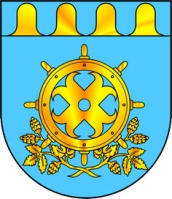 ЗВЕНИГОВО МУНИЦИПАЛ РАЙОНЫН  ДЕПУТАТ – ВЛАКЫН ПОГЫНЫН  ШЫМШЕ СОЗЫВШЕСОБРАНИЕ ДЕПУТАТОВ ЗВЕНИГОВСКОГО МУНИЦИПАЛЬНОГО РАЙОНАСЕДЬМОГО СОЗЫВА